KNIHOVNÍ ŘÁDMěstské knihovny Rájec-JestřebíKNIHOVNÍ ŘÁDMěstské knihovny v Rájci-JestřebíI. Všeobecná ustanoveníČlánek 11) 	Městská knihovna v Rájci-Jestřebí (dále také jako MKRJ) je součástí 	organizační struktury Městského úřadu Rájec-Jestřebí. Organizačně je 	začleněna do Odboru kultury a cestovního ruchu.2) 	V souladu se statutem Městské knihovny Rájec-Jestřebí, schváleným 	radou města dne 15.10.2018, usnesením č. 12a, a podle § 4 odst. 7 zákona   č. 257/2001 Sb., o knihovnách a podmínkách provozování veřejných 	knihovnických a informačních služeb (dále také jako „knihovní zákon“), 	se vydává tento knihovní řád.3) 	MKRJ je veřejnou univerzální knihovnou, která poskytuje služby 	způsobem zaručujícím rovný přístup všem. Je evidována u Ministerstva 	kultury České republiky jako veřejná knihovna pod číslem 1200/2002, ve 	smyslu knihovního zákona a plní úkoly a poslání v tomto zákonu 	vymezené. 4) 	Činnosti knihovny se kromě knihovního zákona dotýkají tyto právní 	předpisy: 	a) 	vyhláška Ministerstva kultury č. 88/2002 Sb., k provedení 			zákona č. 257/2001 Sb., o knihovnách a podmínkách 				provozování veřejných knihovnických a informačních 				služeb (knihovní zákon)	b) 	ústavní zákon č. 23/1991 Sb., kterým se uvozuje Listina 				základních práv a svobod	c) 	zákon č. 106/1999 Sb., o svobodném přístupu k informacím	d) 	zákon č. 121/2000 Sb., o právu autorském, o právech 				souvisejících s právem autorským a o změně některých 				zákonů (autorský zákon) ve znění pozdějších předpisů	e) 	nařízením Evropského parlamentu a Rady (EU) 2016/679 ze 			dne 27. dubna 2016 o ochraně fyzických osob v souvislosti 			se zpracováním osobních údajů a o volném pohybu těchto 			údajů a o zrušení směrnice 95/46/ES.	f) 	zákon č. 499/2004 Sb., o archivnictví a spisové službě a o 			změně některých zákonů v platném znění, a další právní 				předpisy. 5) 	Podle § 4, odst. 5 knihovního zákona knihovna realizuje právo občana na 	svobodný a rovný přístup k veřejným knihovnickým a informačním 	službám a tím naplňuje článek 17 odst. 2 Listiny základních práv a 	svobod. Vybrané knihovnické a informační služby jsou poskytovány 	zdarma.Článek 2Poslání a činnost knihovny	Knihovna je knihovnou základní ve smyslu § 3 a 12 knihovního 	zákona a je zřízena za účelem poskytování veřejných knihovnických a 	informačních služeb vymezených v § 2, 4 a 14 knihovního zákona.	Městská knihovna Rájec-Jestřebí je knihovnou veřejnou a spravuje 	pobočku v místní části Holešín. Jejím úkolem je zajistit všem občanům 	rovný přístup k informacím, poskytnout svým uživatelům absenčně a 	prezenčně půjčování knihovních jednotek a pomáhat zvyšovat všeobecné 	a odborné vzdělání občanů. Knihovna je kulturním a společenských 	centrem města. 	Knihovní řád MKRJ (dále jen knihovní řád) upravuje podmínky, za nichž         	MKRJ poskytuje veřejnosti knihovnické, informační a ostatní služby.Vymezení základních pojmů1) 	Uživatelem knihovny (dále jen uživatel) je každý, kdo v daném okamžiku 	jakýmkoliv způsobem využívá knihovní fond, technické zařízení, data 	nebo jakékoliv jiné služby poskytované MKRJ, a to jak osobně, tak 	prostřednictvím jiné osoby, internetu, telefonicky apod. Uživatelem je 	rovněž každý, kdo se zdržuje v prostorách kterékoliv knihovny. 2) 	Registrovaným čtenářem knihovny (dále jen čtenář) je uživatel, který 	vstoupil s MKRJ do zvláštního smluvního vztahu, v jehož rámci mu 	MKRJ umožňuje provádět absenční výpůjčky a využívat další služby. 	Podrobnosti o vzniku, trvání i zániku tohoto smluvního vztahu stanoví 	knihovní řád dále. Evidenci výpůjček a čtenářů vede knihovna pomocí 	prostředků výpočetní techniky.3) 	Každá výpůjčka z knihovního fondu je buď prezenční, nebo absenční. 	Prezenční výpůjčkou je výpůjčka knihovní jednotky, kterou lze užít pouze 	v prostorách knihovny. Absenční výpůjčkou je výpůjčka mimo prostory 	knihovny. Článek 3Veřejné knihovnické a informační služby1) 	Knihovna poskytuje svým uživatelům veřejné knihovnické a informační 	služby tak, jak jsou uvedeny v příslušných ustanoveních knihovního 	zákona.Jsou to zejména:výpůjční službyaa) 	půjčování v budově – prezenční půjčováníab) 	půjčování mimo budovu – absenční půjčováníb) meziknihovní služby  ba) 	meziknihovní výpůjční a reprografické službybb) 	mezinárodní meziknihovní službyc) reprografické a jiné kopírovací službyd) informační službyda) 	poradenská služba – informace o bázích a fondech 			knihovny		db) 	bibliograficko-informační službydc) 	lokačně-informační služba – zjišťování a informace o 	dostupnosti fondůdd) 	přístup na internetde) 	zpřístupnění on-line katalogu df) 	MKRJ informuje o svých službách na internetové 				adrese: https://www.rajecjestrebi.knihovna.cz/e) propagační službyea) 	pořádání výstav a spoluúčast na výstavách jiných 	institucíeb) 	pořádání besed, přednášek a akcí pro žáky, 	studenty 		a nejširší veřejnostec) 	www stránky knihovnyed) 	pořádání besed, přednášek a jiných akcí pro 	uživateleee) 	propagace MKRJ v tisku a sdělovacích prostředcíchef) 	vytváření a aktualizace platných webových 	stránek knihovny2) 	Základní služby poskytuje knihovna podle § 4, odst. 2 	knihovního 	zákona bezplatně.3) 	Knihovna poskytuje tyto placené služby:registrace uživatelů přístup na internet kopírovací službymeziknihovní služby     		Tyto služby poskytuje knihovna v souladu s ustanovením § 4, odst. 	2 až 		4 knihovního zákona, za úhradu do výše skutečně vynaložených nákladů. 4) 	Veškeré finanční částky (manipulační poplatky, sankční poplatky apod.) 	jsou knihovnou účtovány ve výši stanovené Ceníkem, který je přílohou 	tohoto knihovního řádu.                                                            II.Uživatelé knihovnických a informačních služebČlánek 1Registrace uživatele1) 	Uživatelem knihovny se může stát každá fyzická nebo právnická 	osoba vydáním průkazu uživatele na základě vyplnění přihlášky ověřené 	knihovníkem podle osobních dokladů uživatele a po zaplacení poplatku na 	příslušný rok.2) 	Osobní údaje uživatelů bude knihovna zpracovávat podle nařízení 	Evropského parlamentu a Rady (EU) 2016/679 ze dne 27. dubna 2016 o 	ochraně fyzických osob v souvislosti se zpracováním osobních údajů. 	V podmínkách knihovny to jsou zejména adresní a identifikační údaje 	uživatelů nebo údaje o jejich výpůjčkách či jiných transakcích.	Osobní údaje jsou zpracovávány zaměstnanci knihovny manuálním nebo 	automatizovaným způsobem.3) 	Knihovna vyžaduje k registraci následující údaje:základní identifikační údajeaa) 	příjmení, jméno, trvalé bydliště, datum narození, druh a číslo 	osobního dokladu, kterým byla ověřena totožnost uživatele a 	správnost uvedených identifikačních dokladůab) 	uživatel je povinen uvést tyto údaje a povolit jejich zpracování 	knihovnou, pokud chce užívat služeb knihovny v plném rozsahu. 	Uživatel, který nedá souhlas se zpracováním identifikačních údajů, 	může užívat pouze služeb poskytovaných anonymně a to jsou: 	prezenční půjčování knih, informační služby a reprografické či jiné 	kopírovací službyac) 	knihovna dbá z důvodů ochrany svých práv a povinností na to, aby 	nedošlo k několikanásobnému zápisu jednoho uživatele v databázi 	knihovny, proto příslušný pracovník podle osobních dokladů 	provádí kontrolu v databázi knihovnydalší kontaktní údaje uživateleba) 	akademické tituly, pracoviště/škola, další údaje (telefon, fax, e-mail 	apod.)bb) 	děti do 15 let se stanou uživatelem na základě písemného souhlasu 	zákonného zástupce 4) Knihovna dále vede o uživateliúdaje využívané pro statistické účely (pokud je uživatel uvede) – druh studia, profesi apod.údaje služební:údaje o tzv. transakcích – registrace výpůjčky, její prolongace, odeslané upomínky, rezervace, poznámky k porušení knihovního řáduúdaje účetní:údaje o provedených finančních transakcích mezi uživatelem a knihovnou dle § 11 odst. 1 zákona č. 563/1991 Sb., o účetnictví ve znění pozdějších předpisůČlánek 2Základní povinnosti a práva uživatelů knihovny1) 	Uživatelé knihovny jsou povinni řídit se tímto knihovním řádem a 	dodržovat pokyny knihovníka. Musí se podrobit stanoveným opatřením, 	která jsou potřebná pro udržení pořádku a ochrany majetku. Jsou povinni 	zachovávat v prostorách knihovny klid a pořádek.2) 	Jestliže uživatel nedodržuje tato opatření, může být dočasně nebo trvale 	zbaven práva používat služeb knihovny. Tímto není zbaven povinnosti 	nahradit způsobenou škodu ani odpovědnosti podle příslušných právních 	předpisů.3) 	Připomínky, podněty a návrhy k práci knihovny je možné podávat      	písemně nebo ústně pracovníkovi knihovny.Článek 3Registrovaný čtenářPráva čtenářů v souvislosti s ochranou osobních údajů1) 	Čtenář má právo na přístup ke svým osobním údajům, včetně práva získat 	automatizovaně zpracovávané osobní údaje ve strojově čitelném formátu 	(právo na přenositelnost), a právo na opravu svých osobních údajů. 2) 	Knihovna čtenáři na jeho žádost umožní náhled do přihlášky 	čtenáře a do dalších dokladů u ní uložených.  3) 	Jsou-li registrované údaje nesprávné, čtenář sdělí knihovně údaje správné. 	Základní údaje registrovaného čtenáře s výjimkou kontaktní adresy, je 	čtenář povinen prokázat přiměřeně dle knihovního řádu.4) 	Čtenář, který zjistí nebo se domnívá, že knihovna zpracovává jeho osobní 	údaje v rozporu s ochranou soukromého a osobního života, může požádat 	knihovnu o vysvětlení a odstranění takto vzniklého stavu (zejm. opravou, 	doplněním, omezením zpracování nebo likvidací osobních údajů). 	Je-li žádost čtenáře shledána oprávněnou, knihovna odstraní neprodleně 	závadný stav způsobem podle povahy případu.	Pro podání žádosti čtenáře se užije přiměřeně ustanovení knihovního řádu 	(Reklamační řád) s tím, že žádost je třeba podat písemně. 5) 	Čtenář má právo obrátit se kdykoliv se svým podnětem týkajícím se jeho 	osobních údajů na tím pověřenou osobu v knihovně.Článek 4Přístup ke čtenářskému kontu1) 	Registrovaný čtenář má právo na přístup ke svému čtenářskému kontu 	prostřednictvím internetu nebo přímo v knihovně. 2) 	Registrovaný čtenář má své čtenářské konto chráněné heslem.3) 	Registrovaný čtenář nesmí nikomu, a to ani zaměstnancům knihovny, 	sdělit přístupové heslo ke svému kontu a nesmí umožnit zneužití počítače, 	na němž je přihlášen ke svému čtenářskému kontu. 4) 	Registrovaný čtenář je povinen dbát, aby přístup k jeho čtenářskému 	kontu nebyl zneužit. Zejména nesmí nikomu přenechat k užití svůj 	čtenářský průkaz nebo jej dát do zástavy apod. 5) 	Registrovaný čtenář odpovídá za každé zneužití přístupu ke svému 	čtenářskému kontu, které nebylo způsobeno chybou na straně knihovny.Článek 5Uchovávání osobních údajů1) 	Osobní údaje čtenáře, jeho zástupce a ručitele uchovává knihovna na 	originálech a kopiích písemností, kterými jsoua) přihláška čtenářeb) doklady předložené čtenářem, které odůvodňují jeho žádost c) účetní a právní doklady2) 	Písemnosti jsou uchovávány ve služebních prostorách knihovny, kam je 	zamezen přístup nepovolaných osob obvyklými prostředky. Přístup k 	těmto písemnostem je omezen pouze na zaměstnance, kteří s nimi pracují 	v rámci svých pracovních úkolů. 3) 	Osobní údaje čtenáře, jeho zákonného zástupce a ručitele, knihovna 	uchovává v počítačových databázích, které dokumentují údaje v rozsahu 	čl. 4 a změny v nich provedené.4) 	Počítačové databáze jsou uloženy na vyhrazených serverech, které jsou ve 	vlastnictví knihovny města Rájec-Jestřebí. Přístup k těmto datům je 	chráněn systémem přístupových účtů, hesel a práv stanovených v rozsahu 	potřebném pro plnění úkolů jednotlivých zaměstnanců. Přístup k datům 	chrání soubor bezpečnostních opatření, který je několika úrovňový. 5) 	Osobní údaje čtenáře či jeho zákonného zástupce jsou vedeny v programu 	Clavius, jež dodává firma Lanius Tábor.Článek 6Doba zpracovávání osobních údajů a jejich likvidace1) 	MKRJ zpracovává osobní údaje od okamžiku, kdy žadatel o registraci 	předá MKRJ vyplněnou přihlášku. 2) 	Osobní údaje čtenáře MKRJ likviduje, jakmile čtenář písemně projeví 	přání dále nebýt registrovaným čtenářem. Podmínkou je, že tento čtenář 	nemá vůči MKRJ žádný dluh.3) 	Osobní údaje čtenáře MKRJ likviduje i bez žádosti čtenáře, pokud od 	konce posledního registračního období uplynulo pět let, a zároveň 	uplynulo pět let od vypořádání posledního dluhu čtenáře vůči MKRJ. Na 	žádost čtenáře uchovává MKRJ osobní údaje vždy o jeden rok déle. 4) 	Účetní údaje MKRJ likviduje po uplynutí 5 let od provedení peněžité 	transakce. 5) 	MKRJ nelikviduje základní osobní údaje čtenáře, kterému byly 	rozhodnutím vedoucí MKRJ podle č. 5 odepřeny služby registrovanému 	čtenáři, po dobu trvání tohoto opatření. 6) 	Čtenář, který vůči MKRJ nemá žádný dluh, může žádat o částečnou 	likvidaci některých svých osobních údajů, aniž by přitom byla ukončena 	jeho registrace za čtenáře. Částečné likvidaci podléhají údaje o 	registrovaných prezenčních a absenčních výpůjčkách, rezervacích a 	přihlášení čtenáře k výpůjčnímu protokolu MKRJ. Částečnou likvidací se 	čtenář vzdává práva na reklamaci skutečnosti, jíž se částečná likvidace 	týká.7) 	Osobní údaje registrovaného čtenáře zaznamenané v listinné podobě 	likviduje MKRJ skartací těchto listin. Pro skartaci se uplatní zákon 	č. 499/2004 Sb., o archivnictví a spisové službě a o změně některých 	zákonů v platném znění, a další právní předpisy. 8) 	Osobní údaje registrovaného čtenáře zachycené v počítačových 	databázích jsou zlikvidovány vymazáním identiﬁkačních údajů 	(anonymizace). Takto anonymizované údaje jsou dále používány pouze 	pro statistické účely.Článek 7Čtenářská práva a povinnosti1) 	Registrovaný čtenář má zejména právo na to, aby MKRJ	a) 	dodržovala knihovní řád	b) 	tomuto čtenáři poskytovala služby určené všem uživatelům	c) 	tomuto čtenáři poskytovala služby určené pouze registrovaným 		čtenářům a zpracovávala jeho osobní údaje pouze k účelu a v 			rozsahu stanoveném knihovním řádem. 2) 	V rámci právního vztahu je registrovaný čtenář zejména povinen 	a) 	dodržovat knihovní řád	b)	strpět zpracování svých osobních údajů k účelu a v rozsahu 			stanoveném knihovním řádem	c) 	plnit včas a řádně všechny své závazky vůči MKRJ3) 	MKRJ může registrovanému čtenáři dočasně upřít jeho právo na služby 	poskytované pouze registrovaným čtenářům (dále jen „zablokovat 	čtenářská práva“) zejména tehdy, když registrovaný čtenář MKRJ nevrátil 	výpůjčku, jejíž výpůjční lhůta již uplynula, nebo má vůči MKRJ splatný 	peněžitý dluh. Článek 8Čtenářský průkaz1) 	Čtenář při registraci obdrží čtenářský průkaz.2)    	Registrovaný čtenář prokazuje čtenářská práva svým čtenářským 	průkazem. 3) 	Čtenářský průkaz je nepřenosný. Službu určenou pouze registrovanému 	čtenáři MKRJ poskytne jen tomu, kdo předloží svůj vlastní čtenářský 	průkaz.4) 	Čtenář odpovídá za zneužití svého čtenářského průkazu. Jeho ztrátu je 	povinen ihned hlásit. 5)  	Za vystavení duplikátu čtenářského průkazu čtenář zaplatí poplatek dle 	ceníku, viz Příloha č. 1.Článek 9Trvání, prodloužení a zrušení čtenářských práv1) 	Čtenářská práva podle čl. 10 trvají do zrušení registrace. Registrace je 	zrušena likvidací osobních údajů čtenáře za splnění podmínek uvedených 	v čl. 9.2) 	Čtenářská práva na služby určené pouze registrovaným čtenářům trvají 	zpravidla 12 měsíců (registrační období). Po uplynutí registračního období 	se tato práva blokují do jejich prodloužení. 3) 	MKRJ na žádost čtenáře prodlouží, a to i opakovaně, trvání jeho práv o 	dalších 12 měsíců, pokud čtenář splní všechny podmínky stanovené 	knihovním řádem. Čtenář je povinen zaplatit poplatek za jedno registrační 	období.4) 	Při prodlužování čtenářských práv je čtenář povinen oznámit případnou 	změnu svých identiﬁkačních údajů. Pokud čtenář neohlásí změnu údaje, 	má se za to, že údaj změněn nebyl. 5) 	Prodloužit čtenářská práva po skončení registračního období je možné v 	knihovně, přičemž čtenář musí prokázat svoji totožnost. Nové registrační 	období začíná dnem, kdy byla žádost o prodloužení schválena.Článek 10Prokazování totožnosti po registraci čtenáře1) 	MKRJ žádá ověření totožnosti čtenáře přia) 	prodloužení čtenářských práv b) 	odblokování čtenářských práv c) 	změně osobních údajů a při změně e-mailové adresyd) 	generování hesla, kterým je čtenářské konto chráněnoe) 	podání žádosti o likvidaci osobních údajů nebo při podání žádosti o 	částečnou likvidaci osobních údajůf) 	výpisu historie konta čtenářeg) 	vystavení duplikátu čtenářského průkazuh) 	pochybnostech, zda člověk prokazující se čtenářským průkazem je 	totožný s registrovaným čtenářem, jemuž byl tento průkaz vydán. 	Nebude-li žádosti o prokázání totožnosti vyhověno, MKRJ 	zablokuje čtenářská práva toho registrovaného čtenáře, jehož 	čtenářský průkaz byl předložen. III.Výpůjční službyČlánek 1Absenční výpůjčka1) 	MKRJ se čtenářem uzavře smlouvu o absenční výpůjčce jím vybraných 	knihovních jednotek tím, že je přičte na jeho čtenářské konto jako 	absenční výpůjčku a předá mu je.2) 	Čtenáři je proveden záznam o výpůjčce na jeho čtenářské konto. Výpis 	čtenářského konta poskytne knihovna čtenáři při uzavírání smlouvy o 	absenční výpůjčce a dále vždy, když o to požádá, a to v listinné podobě.3) 	Čtenář je povinen vrátit knihovní jednotku včas v takové podobě, v jaké ji 	převzal při půjčení. Článek 2Prezenční výpůjčka1) 	Prezenční výpůjčku z volného výběru může uskutečňovat každý uživatel. 	Smlouva o výpůjčce je uzavřena, jakmile uživatel uchopí knihovní 	jednotku z volného výběru.2) 	Prezenční výpůjčku knihovní jednotky, která není umístěna ve volném	výběru, uskuteční uživatel prostřednictvím knihovníka. 3) 	Prezenčně vypůjčenou knihovní jednotku je uživatel povinen tentýž den 	buď zaregistrovat jako absenční nebo ji vrátit.4) 	Prezenčně vypůjčenou knihovní jednotku uživatel nesmí vynést 	z knihovny. Článek 3Meziknihovní výpůjční služba (MVS)1) 	Registrovaný uživatel má na základě zákona č. 257/2001 Sb. (knihovní 	zákon), ve znění pozdějších předpisů, právo na meziknihovní výpůjční 	služby (případně mezinárodní meziknihovní výpůjční služby) mezi MKRJ 	a ostatními knihovnami.2) 	Žádost čtenář podává písemně knihovníkovi. S MVS souvisí finanční 	náklady účtované uživateli - viz Příloha 1 (Ceník).3) 	Za půjčení dokumentu ručí MKRJ do té doby, než je vrácen půjčující 	knihovně. V případě ztráty, poškození nebo zničení dokumentu 	uživatelem stanovuje způsob náhrady škody půjčující knihovna.Článek 4Donášková službaSlužba je primárně určena všem, kterým zdravotní stav i handicap neumožňuje navštívit knihovnu osobně. Na základě domluvy jsou doručeny požadované dokumenty čtenáři přímo domů. Služba je bezplatná. Občan je čtenářem knihovny a služba je mu poskytnuta po zaplacení ročního registračního poplatku.Článek 5Výpůjční lhůta1) 	Výpůjční lhůta se vztahuje k jednotlivým výpůjčkám. 2) 	Pro všechny knihovní jednotky činí výpůjční lhůta 30 dní. 	V odůvodněných případech může vedoucí knihovny udělit výjimku.  3) 	Výpůjční lhůta může být v odůvodněných případech ze strany MKRJ 	předem upravena, o čemž musí být čtenář zpraven nejpozději při uzavírání 	smlouvy o absenční výpůjčce.4) 	Již běžící výpůjční lhůtu MKRJ může v odůvodněných případech 	jednostranně prodloužit, a to i bez vědomí čtenáře.Článek 6Prodlužování výpůjční lhůty1) 	Probíhající výpůjční lhůtu lze před jejím uplynutím prodloužit, a to i 	opakovaně. 2) 	Výpůjční lhůtu je možné prodloužit pouze tehdy, když danou knihovní 	jednotku nemá rezervovanou jiný čtenář. 3)    	Prodloužená výpůjční lhůta může dosáhnout nejvýše dvojnásobku 	původní výpůjční lhůty. 4) 	Výpůjční lhůta se čtenáři prodlouží vždy, když o to čtenář požádá. Čtenář 	může o prodloužení výpůjční lhůty požádat osobně, písemně, telefonicky, 	emailem, případně ve svém čtenářském kontě. Čtenáři se prodlužují vždy 	všechny výpůjční lhůty, které je možné prodloužit, a to tak, jak je 	prodloužit lze. 5) 	Čtenáři, který sdělí svou e-mailovou adresu, MKRJ bezplatně zasílá 	elektronické zprávy upozorňující na blížící se konec výpůjční lhůty. 	MKRJ tyto zprávy nezasílá, pokud zasílání čtenář odmítne. MKRJ z 	technických důvodů negarantuje doručení této zprávy. Nedoručení nebo 	pozdní doručení této zprávy není důvodem pro snížení nebo odpuštění 	zpozdného.Článek 7Rezervování knihovní jednotky1) 	Čtenář si může rezervovat budoucí vypůjčení knihovní jednotky s 	výjimkou knihovních jednotek určených k prezenčnímu využití.2) 	Rezervování provádí MKRJ na čtenářovu žádost. Čtenář může o zadání 	rezervace požádat osobně v knihovně, nebo jiným způsobem umožňujícím 	ověření totožnosti žadatele.3) 	Při zadání rezervace uvádí čtenář datum, do kdy má o rezervovanou 	knihovní jednotku zájem. Marným uplynutím této lhůty rezervace zaniká. 	MKRJ může zrušit rezervaci knihovní jednotky, která se stala trvale 	nedostupnou. 4) 	O zrušení rezervace MKRJ čtenáře neprodleně a na své náklady uvědomí.5) 	Rezervuje-li si stejnou knihovní jednotku více čtenářů, přednost má ten, 	kdo zadal svou rezervaci dříve. 6) 	O splnění rezervace uvědomí MKRJ čtenáře způsobem, který si čtenář 	zvolil při registraci (vyrozuměním elektronicky, anebo posláním SMS). 	Změna nastavení je možná na vyžádání. 7) 	Jakmile je rezervovaná knihovní jednotka připravena k vypůjčení (splnění 	rezervace), čtenář má právo na její přednostní vypůjčení. Toto právo trvá 	10 dní. Marným uplynutím této lhůty toto právo zaniká. 	V důvodněných případech může čtenář požádat o prodloužení lhůty o 5 	dní.8)	Čtenář může o zrušení rezervace požádat stejnými způsoby, jako ji lze 	zadat.  Článek 8Společná ustanovení o výpůjčkách1) 	Smlouva o výpůjčce se řídí tímto knihovním řádem a nestanoví-li 	knihovní řád jinak, též ustanoveními občanského zákoníku o smlouvě o 	výpůjčce a o odpovědnosti za škodu.2) 	Uživatel je při vypůjčování povinen si knihovní jednotku prohlédnout a 	je-li poškozena, ihned to ohlásit knihovníkovi. 3) 	Poškozením se rozumí každé poškození, které významně snižuje možnost 	užití knihovní jednotky, kupříkladu pokud je knihovní jednotka neúplná. 	Poškozením není běžné opotřebení odpovídající stáří a povaze knihovní 	jednotky.4) 	Uživatel je povinen se o vypůjčenou knihovní jednotku řádně starat, 	zejména jia) 	chránit před poškozením, ztrátou a odcizením,b)   	neznehodnocovat podtrháváním, vpisováním poznámek, 			vyřezáváním stránek či jinak a nepřenechat k užití dalším osobám  5) 	Uživatel je oprávněn vypůjčenou knihovní jednotkua) 	užívat pro vlastní potřebu, b) 	bezplatně přenechat k užití osobě navzájem blízké. Předáním 	knihovní jednotky se však uživatel vůči MKRJ nezbavuje 	povinností knihovní jednotku včas a řádně vrátit apod.IV.Závazky čtenářeČlánek 1Plnění závazku1) 	Peněžitý i nepeněžitý závazek, včetně vrácení výpůjčky, je možno plnit 	v MKRJ i na pobočce Holešín. 2)	MKRJ může po omluvě umožnit též bezhotovostní plnění peněžitého 	závazku. 3) 	Po podání žaloby lze plnit závazek v MKRJ. 4) 	MKRJ je povinna přijmout plnění závazku i od osoby odlišné od čtenáře 	(dlužníka), je-li jednoznačné, za koho je závazek plněn.Článek 2Prodlení se splněním závazku1) 	Je-li čtenář v prodlení se splněním závazku, MKRJ má právo čtenáře o 	splnění závazku upomenout, posléze jej upomenout předžalobní výzvou a 	nebude-li ani poté závazek splněn, MKRJ má právo postupovat podle čl. 	6. 2)  	MKRJ čtenáře upomíná na adresu jeho trvalého pobytu, pokud čtenář pro 	styk s MKRJ nezvolí korespondenční adresu. Předžalobní výzvu posílá 	MKRJ na adresu trvalého pobytu čtenáře uvedenou v jeho čtenářské 	přihlášce. 3) 	Je-li čtenář registrován jako čtenář mladší 15 let, MKRJ mu odesílá pouze 	upomínky na adresu uvedenou na přihlášce 	a předžalobní výzvu MKRJ odesílá jeho zákonnému zástupci. 4) 	Upomínka nebo předžalobní výzva se považuje za doručenou, pokud ji 	MKRJ odešle na adresátem posledně udanou adresu a k jejímu doručení 	nedojde z důvodu na straně adresáta, např. že se adresát odstěhuje bez 	udání nové adresy nebo že odmítne zásilku převzít.5) 	Čtenář je povinen MKRJ nahradit náklady, které jí vzniknou v souvislosti 	s upomínáním a vymáháním dluhu dle Přílohy 1 Ceník tohoto knihovního 	řádu. 6)  	Splatnost nákladů za upomínku nebo předžalobní výzvu nastává dnem 	jejího odeslání. Článek 3Zpozdné1) 	V případě prodlení s vrácením výpůjček je čtenář povinen ve prospěch 	MKRJ zaplatit smluvní pokutu (dále jen zpozdné). 2) 	Zpozdné se počítá ke každé výpůjčce zvlášť.  3) 	Zpozdné se počítá jen za první rok prodlení. Další postup MKRJ se řídí čl. 	4.4) 	Zpozdné je splatné dnem, kdy je ukončena smlouva o výpůjčce dané 	knihovní jednotky. 5) 	Čtenář neplatí zpozdné v případě, že prodlení nezavinil. Za nezaviněné 	prodlení se považuje hospitalizace, pracovní neschopnost, živelní 	pohroma a další objektivní překážky, které čtenář nemohl překonat a které 	bránily včasnému vrácení výpůjček. Existenci takové překážky musí 	čtenář prokázat. Za objektivní překážku se nepovažuje dopravní výluka, 	nepřízeň počasí apod. 6) Čtenáře neomlouvá okolnost bránící vrácení výpůjček, nastane-li až po 	uplynutí výpůjční lhůty. 7)  	Zpozdným je utvrzena povinnost vrátit vypůjčenou knihovní jednotku 	včas a řádně. Zaplacení zpozdného nezbavuje čtenáře povinnosti vrátit 	knihovní jednotku, případně ji nahradit podle čl. 5.Článek 4Prodlení s vrácením delším než rokTrvá-li prodlení čtenáře s vrácením vypůjčené knihovní jednotky déle než rok a MKRJ do té doby čtenáře nezažaluje o vrácení knihovní jednotky, ukončuje se smlouva o výpůjčce této knihovní jednotky a povinnost knihovní jednotku vrátit se nahrazuje povinností uhradit její cenu, která je splatná ihned po ukončení této smlouvy. Cenu přitom MKRJ stanoví obdobně podle čl. 5.Článek 5Náhrada při poškození či ztrátě vypůjčené knihovní jednotky1) 	Čtenář je povinen nahradit škodu na knihovní jednotce, došlo-li k její 	ztrátě či zničení během doby, kdy ji měl vypůjčenou. Za zničenou 	knihovní jednotku je považována i knihovní jednotka neúplná či zjevně 	poškozená tak, že již není pro knihovnu dále upotřebitelná. 2) 	O způsobu náhrady rozhoduje vedoucí MKRJ nebo jí pověřený 	zaměstnanec. Může požadovat náhradu škody uvedením do původního 	stavu, obstaráním náhradního výtisku téhož dokumentu ve stejném 	vydání a vazbě nebo vázané kopie ztraceného nebo zničeného 	dokumentu. Jestliže uvedení do původního stavu není možné nebo 	účelné, může knihovna požadovat jako náhradu totéž dílo v jiném vydání, 	jiné dílo, a nebo ﬁnanční náhradu. Formu náhrady a ﬁnanční vypořádání 	stanovuje vedoucí MKRJ nebo jí pověřený zaměstnanec dle Přílohy 1 	Ceník knihovního řádu. 3) 	Čtenář hradí poškozenou či ztracenou knihovní jednotku a příslušné 	poplatky za zpozdné.4) 	Čtenář je povinen uhradit případné další účelně vynaložené osobní a 	věcné náklady MKRJ na úkony související s likvidací škody.Článek 6Po marném uplynutí přiměřené lhůty k dodatečnému splnění čtenářových dluhů MKRJ může chránit svá práva	a) 	u soudu,	b) 	u orgánů činných v trestním řízení, 	c) 	nebo dalším zákonem předvídaným způsobemČlánek 71) 	O výjimečném částečném či úplném prominutí dluhu registrovaného 	čtenáře rozhoduje vedoucí MKRJ nebo jí pověřený zaměstnanec. O 	prominutí dluhu musí čtenář požádat písemně a doložit všechny podstatné 	skutečnosti, které ve své žádosti uvádí. 2) 	Dluh lze prominout pouze z důvodu čtenářovy sociální nouze, zvláště 	nepříznivého zdravotního stavu nebo z důvodu jiných zvláště závažných 	okolností týkajících se osoby čtenáře.						V.		 Pokyny pro užívání výpočetní techniky1) 	Uživatel je povinen používat v knihovně pouze programové vybavení, 	které mu knihovna poskytuje.2) 	Uživateli je zakázáno kopírovat a distribuovat části operačního systému 	knihovny a nainstalovaných aplikací a programů v knihovně.3) 	Uživatel může kopírovat z internetu na CD, DVD zakoupené přímo v 	knihovně za příslušný poplatek stanovený ceníkem. Nebo na vlastní flash 	disk, která bude v knihovně zkontrolována antivirovým programem za 	příslušný poplatek, viz ceník. Tento je přílohou knihovního řádu.4) 	Úpravy textů a tisk z vlastních flash, CD, DVD jsou přípustné pouze 	v případě, pokud uživatel zařízení ke kontrole antivirovým programem. 	Kontrolu provádí pověřený knihovník. Editace a tisk souborů jsou 	prováděny za úhradu dle Ceníku služeb knihovny.5) 	Uživatel nese plnou odpovědnost za své případné zásahy do konfigurace 	počítače, které by jakýmkoli způsobem mohly mít vliv na provoz 	počítače, dále je uživatel plně odpovědný za škody vzniklé jeho 	neodbornou manipulací s prostředky výpočetní techniky včetně škod 	způsobených jím zanesenými počítačovými viry.6) 	Získané informace a data (v jakékoli formě, na jakémkoli médiu) slouží 	výhradně k osobní potřebě uživatele a k jeho studijním účelům. Není 	dovoleno je jakýmkoliv způsobem dále rozšiřovat, rozmnožovat, 	kopírovat, půjčovat, sdílet, distribuovat (ani v počítačové síti), prodávat 	nebo jinak využívat zejména ke komerčním účelům.7) 	Uživatel je povinen respektovat autorskoprávní ochranu dat (viz zákon č.  	121/2000 Sb., o právu autorském, o právech souvisejících s právem 	autorským a o změně některých zákonů).      VI.Závěrečná ustanovení1) 	Obsah veškerých vztahů vyplývajících z tohoto knihovního řádu se řídí 	ustanoveními zákona č. 89/2012 Sb., občanský zákoník, ve znění 	pozdějších předpisů (zejména ustanoveními § 1724 a násl.). 2) 	Výjimku z knihovního řádu může udělit vedoucí knihovny.3) 	Tento knihovní řád byl schválen Radou města Rájec-Jestřebí dne 15.10.2018, usnesením č. 12b.4) 	Nedílnou součástí tohoto knihovního řádu jsou samostatné přílohy, a to:	- 	příloha č. 1 	Ceník služeb a sankčních poplatků při nedodržení 					knihovního řádu	- 	příloha č. 2 	Pravidla půjčování deskových her	- 	příloha č. 3 	Zpřístupnění jednotlivých oddělení MKRJV Rájci-Jestřebí dne 30.10.2018.………………………………………….Mgr. Romana Synakieviczová, starostkaPříloha č. 1  Ceník služeb a sankce při nedodržení knihovního řádu ----------------------------------------------------------------------------------Ceny za roční registraci čtenáře:Registrační poplatek (děti i dospělí)		                         50 KčPo zaplacení registračního poplatku se občan stává čtenářem knihovny na jeden rok (dvanáct měsíců). Poplatek platí pro všechna oddělení a pobočku knihovny.Ceny za kopírovací služby:TISK ČB 				jednostranně 		oboustranněA4 						2 Kč				3 KčTISK BAREVNÝ			jednostranně 		oboustranněA4 						5 Kč				9 KčTISK BAREVNÝ – FOTO, PLAKÁT		A4					        10 KčInternet:10 min …………………….  6 Kč				1 hodina ………………….  36 KčZTP a senioři 1 hod  ..……. 12 Kčpříp. 10 Kč za pořízení CD, DVD nebo použití antivirového programu ke kontrole přineseného CD, DVD, flash diskMVS:Náklady spojené se zajištěním MVS:	 20 Kč za jednu knihu plus DPH.Za služby zajištěné z jiné knihovny zaplatí uživatel částku touto knihovnou požadovanou (zajištění fotokopie náhradou za dílo apod.).Ostatní sankce:Ztráta nebo znehodnocení čtenářského průkazu s kódem		20 KčPoškození kódu knihy						 	10 KčZtráta časopisu (1 knihovní jednotka)		       		 	20 Kč	Finanční postih za ztrátu knihy  	         250 - 500 Kč dle hodnotyPoškození či ztráta audioknihy				pořizovací cenaSpolečenské hry						pořizovací cenaZpozdné (upomínky)Při nedodržení výpůjční lhůty stanovené knihovním řádem (tj. 30 dnů na každou knihovní jednotku) činí úhrada:I. upomínka 							15 KčII. upomínka							25 KčIII. upomínka							35 KčPokud čtenář neodevzdá zapůjčené knihy nebo materiály ani po třetí upomínce, obdrží výzvu k vrácení od Města Rájec-Jestřebí.Doporučený dopis		   				 	50 KčPříloha č. 2 Pravidla půjčování deskových herHry se půjčují v dětském oddělení Městské knihovny v Rájci-Jestřebí registrovaným čtenářům.Hry lze půjčovat prezenčně (hrát v knihovně) i absenčně (půjčit domů).Prezenční půjčování deskových hera) před půjčením hry je čtenář povinen zkontrolovat si, zda je hra v pořádkub) hra je pak načtena do čtenářského konta příslušného čtenářec) při vracení hry čtenář spolu s knihovníkem zkontroluje, zda má hra všechny potřebné komponenty a hra je odečtena ze čtenářského kontad) v případě poškození či ztráty jednotlivých částí hry nebo hry samotné je čtenář povinen poškozený díl či celou hru nahradit buď koupí potřebných komponentů, nebo zakoupením téže nové hrye) pokud není možné zakoupit jako náhradu stejnou hru, po dohodě s knihovníkem bude pořízena hra jiná stejné hodnoty, případně bude hra v plné výši uhrazenaAbsenční půjčovánía) 	půjčit lze 1 hru na 1 měsícb) 	před půjčením hry je čtenář povinen zkontrolovat si, zda je hra v pořádkuc) 	hra je načtena čtenáři do výpůjčního protokolud) 	čtenář se zavazuje vrátit hru včase) 	při vracení knihovník spolu se čtenářem zkontroluje, zda je hra v pořádkuf) 	v případě ztráty nebo poškození jednotlivých částí či celé hry, které 	znemožní hru dále používat, musí ji čtenář nahradit stejnou novou hrou 	nebo uhradit její pořizovací cenu.Příloha č. 3Zpřístupnění jednotlivých oddělení a pobočky Městské knihovny Rájec-JestřebíKnihovna Rájec-Jestřebí, Komenského 620Oddělení pro děti: 		po, čt	13-17hOddělení pro dospělé:	po	16-18h				čt 	  9-11h		16-18hKnihovna Holešín:	út	16-18h				v době prázdnin zavřeno					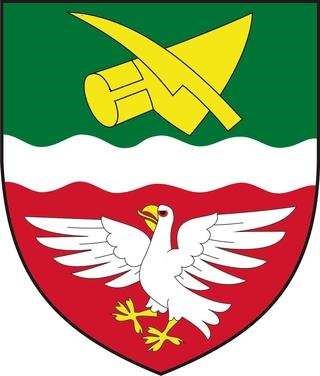         MĚSTO RÁJEC-JESTŘEBÍ Číslo řídícího dokumentu: 1/2018/RM-20181015-12b        MĚSTO RÁJEC-JESTŘEBÍ Druh řídícího dokumentu: Vnitřní předpisInformace o vydání a účinnosti řídícího dokumentu: Informace o vydání a účinnosti řídícího dokumentu: Zpracoval: Pavla Šamonilová Mgr. Pavla Kotlánová, LL.M., tajemnice Datum nabytí účinnosti: 01.11.2018 Další informace o dokumentu: Odkaz na právní předpis, na jehož základě je dokument vydáván: Zákon č. 257/2001 Sb., o knihovnách a podmínkách provozování veřejných knihovnických a informačních služeb (knihovní zákon), ve znění pozdějších předpisůZákon č. 89/2012 Sb., občanský zákoník, ve znění pozdějších předpisůOsobní působnost dokumentu: Dokument zrušuje (nahrazuje): Datum ukončení platnosti dokumentu: Dokument je nahrazen dokumentem: 